Finální studie Staronová náves Horní Žďár Kompletní studie je ke stažení zde: https://staronova-naves.webnode.cz/l/finalni-studie-ke-stazeni/Veřejná prezentace studie ze strany architekta proběhne na zasedání obecního zastupitelstva dne 28.6.2018. Finance a postup prací - Projekt je podpořen Nadací Via (300tis.) a obcí (min. 75tis.). To jsou zatím jediné finance, které jsou na realizaci určeny (z této částky je též hrazen architekt a další nutné platby; finance nejsou určeny na osobní odměny). V letošním roce se předpokládá realizace drobných staveb a úprav, kde lze využít zkušeností místních a dobrovolnickou práci. Rozsáhlejší úpravy jsou vázány na získání dalších prostředků, a pokud jde o nádrž, tak také na zajištění nového zdroje požární vody (nový vodovod a hydranty).Díky všem zúčastněným na veřejných jednáních, na brigádách a na dalších aktivitách navázaných na projekt. Dík patří též donátorům (odvoz bioodpadu, občerstvení, tisk, grafika atd.). Náhled ze studie, blíže viz odkaz výše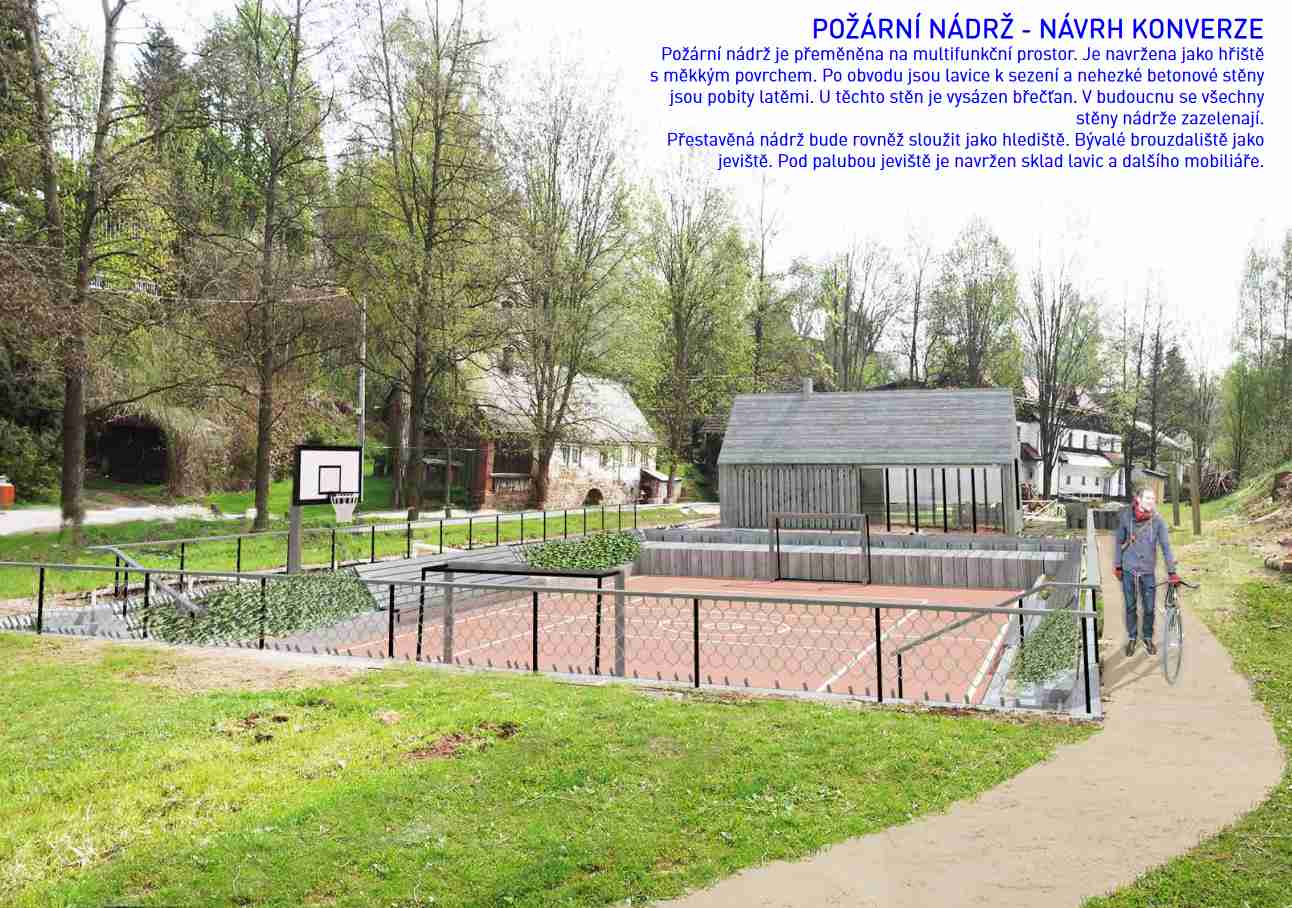 